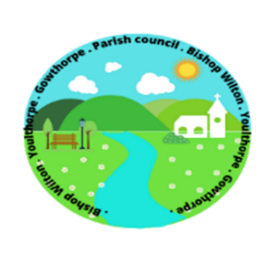     Parish Council of Bishop WiltonA Meeting of Bishop Wilton Parish Council, will be held on Monday 27th June 2022 directly after the Annual General Meeting which starts at 7.00pm Bishop Wilton Village Hall.THIS IS AN OPEN MEETING AND MEMBERS OF THE PRESS AND PUBLIC ARE WELCOME TO ATTEND.The items to be discussed are detailed below.  Parish Council Agenda itemsChairman’s Welcome and Apologies. Code of Conduct: To receive Declaration of Interests from members on any items on the agendaPecuniarynon-pecuniary granting of dispensations  Open Forum: To resolve that the meeting be temporarily suspended to allow for a period of public participation. Minutes: To adopt minutes of the meetings 23rd May 2022 as a correct record.  Ward Councillor’s Report.Matters Arising:  update on outstanding items from previous meeting. update on tree planting project, feedback from survey on public participation, and to agree to criteria  to apply for funding from Humber Forestto review the Platinum Jubilee eventsupdate on repairs to the playgroundFinance:To approve accounts and bank reconciliation to dateTo approve payment as per schedule 2To agree and approve amount payable in support of the church grass cuttingTo approve additional payment from Jubilee Funding to craft ladies To approve balance of payments from ERYC Jubilee FundingCommunity Issues: councillors to report any relevant issues to the council.To discuss and formulate options for renewable energy installation within the conservation areaTo discuss setting up of a Parish Community Speed Watch Group To confirm procurement of litter bins as per last meeting and agree final locationsCorrespondence: to note the correspondence received since last meeting. Market Weighton Town & Parish News Consultation on proposed Areas of Outstanding National BeautyERNLLCA NewsletterERNLLCA invitation to Being a Good Councillor TrainingERYC email re review of Public Space Protection OrdersEmail invitation to Pocklington Joint Strategic Needs Assessment Roadshow 8 July 2022Update on parish council web siteAgenda item requests for next meeting. Planning Applications for consideration and commentsPlanning Application 22/ 01308/STPLFProposal: Temporary use of land for the storage of soil in connection with the construction of a prison on land to the west of HM prison Full Sutton Moor Lane Full Sutton (AMENDED PLANS)Location: Land to the west of HM Prison Full Sutton YO41 1PSApplicant: Ministry of Justice for the Secretary of State For JusticeApplication Type: Strategic – Full Planning PermissionTo propose representatives from the Parish Council to sit on the committee of the Poor’s land Trust To confirm date of next meeting and to agree to breaks in meetings for August and DecemberSigned  Sandra MorrisonSandra Morrison ( Clerk)                                                 Date:  17.06.2022